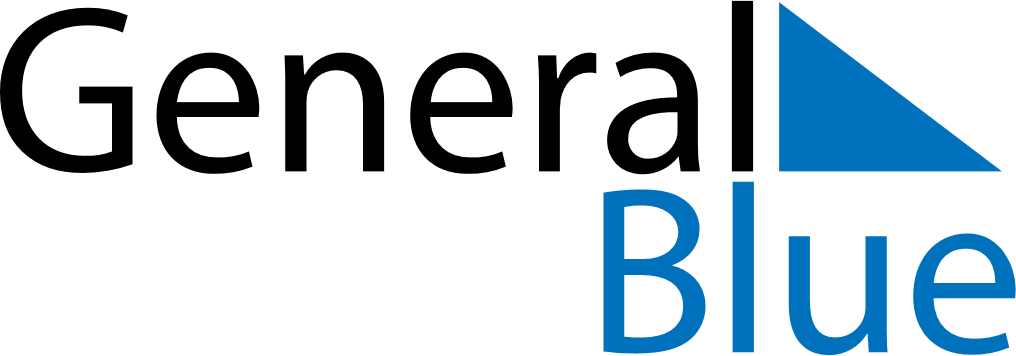 July 2028July 2028July 2028ChileChileSUNMONTUEWEDTHUFRISAT12345678910111213141516171819202122Our Lady of Mount Carmel232425262728293031